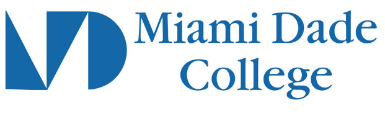 Course SyllabusCourse InformationCourse Title: Statistical MethodsSubject and Number: STA 2023Course Description: This course will introduce students to statistical methods. Students will learn topics to include collecting data, grouping data, presenting data, measures of central tendency, dispersion, probability, hypotheses testing, confidence intervals, and correlation. Prerequisites: MAT 1033 or MGF 1106. Fulfills Gordon Rule computational requirement.Class Number: LOREM IPSUMTerm and Year: LOREM IPSUMCourse Modality: MDC ModalitiesInstructor InformationName: LOREM IPSUMDepartment and Campus: LOREM IPSUMOffice location: LOREM IPSUMOffice hours: (communicate course office hours with students)Phone number: 123-456-7890Email: LOREM IPSUMCommunication Policy: (Faculty will establish protocols for communication with students)Required Textbook, Course Materials, and TechnologyRequired course materials: (Textbook(s), library reserves, shark pack, and/or other required readings. Include ISBN Number and author(s))List optional/supplemental materials/OER: LOREM IPSUMTechnology & Technical Skill Requirements: (Technology tools or equipment students need to complete this course are included)Grading Policy & Assessment MethodsList all activities, papers, quizzes, tests, etc. including grading scale used for final grade calculation. Relationships between the final grade and the learner’s accumulated points or percentages/weights breakdown for each assessment or component of the course grade.Include policy on late submissions.For MDC Live and MDC Online courses, include policy regarding exams (e.g., ProctorU, Respondus Lockdown and Monitor, etc.)If applicable, include guidelines for extra credit.Incomplete Grades: View the college’s procedures for Incomplete GradesMiami Dade College PoliciesAttendance Policy: (Faculty include precise statements about illnesses/emergencies/ tardiness, missed assignments/make-up.)Students Rights and Responsibilities: Policies addressing academic integrity and plagiarism, code of conduct, grade appeals, religious observations, services for students with special needs, student complaints, and other.For more information, visit the Student’s Rights and Responsibilities pageAvailable Support Services & ResourcesTutoring Labs and Technology – Learning ResourcesVirtual Tutoring through Learning Resources or Smarthinking Online TutoringACCESS: A Comprehensive Center for Exceptional Student ServicesAdvisementPassword and Login Technical SupportTechnical Support for MDC Live and MDC Online CoursesSMART Plan(Faculty select from the above if applicable and include additional course/campus specific resources)Available Support Services & ResourcesPublic Safety - ServicesHurricane and Other Natural Disasters: In the event of a hurricane or other disaster, the class follows the schedule established by the College for campus-based courses. Please visit the MDC website or call the MDC Hotline (305-237-7500) for situation updates.Course DescriptionSTA2023 | Statistical Methods | 3 creditsThis course will introduce students to statistical methods. Students will learn topics to include collecting data, grouping data, presenting data, measures of central tendency, dispersion, probability, hypotheses testing, confidence intervals, and correlation. Prerequisites: MAT 1033 or MGF 1106. Fulfills Gordon Rule computational requirement.Course CompetenciesCompetency 1:The student will demonstrate knowledge of terminology by:Defining statistical terms.Learning OutcomesCommunicationCompetency 2:The student will be able to describe, explore, and compare data by:Constructing and interpreting frequency tables and graphs such as bar graphs, pie charts, and stem and leaf plots.Computing and interpreting the measures of centrality: the mean, median, mode, and midrange.Computing and interpreting the measures of dispersion: The range, variance, and standard deviation.Learning OutcomesCommunicationCritical thinkingInformation LiteracyNumbers / DataSocial ResponsibilityCompetency 3:The student will be able to apply the measures of positions by:Computing z-scores.Applying the Empirical Rule to the Normal Distribution.Applying the Chebyshev’s Rule to the Non-Normal (or unknown) Distributions.Learning OutcomesCommunicationCritical thinkingInformation LiteracyNumbers / DataSocial ResponsibilityCompetency 4:The student will be able to apply the counting principles by:Defining the Fundamental Counting Principle.Computing the possible outcomes of compound events.Computing Combinations and Permutations.Learning OutcomesCommunicationCritical thinkingInformation LiteracyNumbers / DataSocial ResponsibilityCompetency 5:The student will demonstrate knowledge of probability by:Describing a sample space and an event.Calculating probabilities of simple, compound, and conditional events.Learning OutcomesCommunicationCritical thinkingInformation LiteracyNumbers / DataSocial ResponsibilityCompetency 6:The student will demonstrate knowledge of random variables by:Distinguishing between discrete and continuous random variables.Constructing a probability distribution for a discrete random variable and be able to compute its mean and standard deviation.Computing probabilities for random variables having a binomial distribution.Computing probabilities for random variables having a normal distribution.Applying the Central Limit Theorem.Approximating the Binomial Probability using the Normal Distribution.Learning OutcomesCommunicationCritical thinkingInformation LiteracyNumbers / DataSocial ResponsibilityCompetency 7:The student will demonstrate knowledge of confidence intervals by:Constructing confidence intervals for the mean using the Z and t tables.Constructing confidence intervals for a proportion.Constructing confidence intervals for the difference of two means.Learning OutcomesCommunicationCritical thinkingInformation LiteracyNumbers / DataSocial ResponsibilityCompetency 8:The student will demonstrate knowledge of hypotheses testing by:Identifying Type I and Type II errors.Identifying and interpreting p-values.Testing a single mean for large and small samples.Testing the difference between two means.Testing a single proportion.Learning OutcomesCommunicationCritical thinkingInformation LiteracyNumbers / DataSocial ResponsibilityCompetency 9:The student will demonstrate knowledge of bivariate data by:Constructing and interpreting a scatter-plot.Computing and interpreting the linear correlation coefficient.Learning OutcomesCommunicationCritical thinkingInformation LiteracyNumbers / DataSocial Responsibility